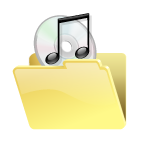 Please Read CarefullyThis application form is for general usage throughout the United States and the applicant should not answer any question/s which he/shefeels violate federal, state and/or locallaw or which he/she feels is not relate to theposition applied for.A routine inquiry may be made which willprovide applicable information concerning character, general reputation, personal characteristics and mode of living. Uponwritten request, information as to the nature and scope of the report, if one is made, will be provided.AN EQUAL EMPLOYMENT OPPURTUNITY EMPLOYERAPPLICATION FOR EMPLOYMENT(PLEASE TYPE OR PRINT CLEARLY)FILL IN ALL SPACES IF ITEM DOES NOT APPLY WRITE “NONE”Additional work experience/skills and information relating to position applied for or of general interest (attach supplemental sheet, if necessary)Have you ever been convicted of a felony in the past 10 years?If yes, describe fully:Describe hobbies, special interests, awards and activities. (Omit reference to organizations/activities which have racial, religious or sex identification)Foreign language(s) in which you are fluent						Write       Speak      Read1.2.3.	Have you ever worked for this company or any of its subsidiaries?          ____Yes   ____NoIf yes, State When___________________________________Where____________________________Previous Employment HistoryBegin with present or most recent employer and account for all periods of unemploymentPre-Employment StatementI certify that to the best of my knowledge the foregoing statements and medical history information given by me are true. I understand that if I am employed, and misrepresentation or omission by me herein will be sufficient cause for dismissal. I also authorize any investigation of the above information for purpose of verification. Furthermore, I agree that outgoing the course of my employment any accounts which may be owing to the “company” be withheld from my salary. I also agree and understand that if employed by the “company” my employment is for no definite period of time, and may, regardless of date of payment of my salary, be terminated at any time with the customary notice as prescribed by the law either myself or by the “company,” without necessity on the part of either for showing special cause for such termination. I consent to taking any pre-employment physical examination required by the “company” and such future physical examinations as may be required by the “company.”May we contact present employer?    ___Yes ____No   Signature_________________________________   Date_____________________________________Other Information and Rules and Regulations:1. You are responsible for making sales or attending to your responsibilities of your exact job assignment. You must be diligent in doing your best and performing at peak performance during the work day.2. It is vital that you are on time and do not waste others time by being late and having others that depend on you to lose earnings and cause additional strain on the financial budget of the company.3. If for any reason you are terminated or you decide to make a change in your career aspirations, we understand, and we hope you do also. Please, however; do not disturb others in your departure.4. Upon being terminated or you leave on your own accord, all compensation is cancelled other than you final pay, and that may be at the minimum wage depending on the manner in which you employment ends.5. There are to be no drugs or alcohol on the premises and no cursing or sexual comments to other employees. Your personal conduct in the office will determine your value rating for promotions within the ranks.6. Legal holiday wagers are only paid by the company if you are at work the day prior to the holiday and the day after the holiday, however; if the employee is employed for less than 90 days they will not be paid for any holidays or any time granted by this company as a bonus. This rule may be changed at any time by management and at management’s discretion.ConsentI fully understand the rules and regulations outlined above and accept these as conditions of employment. I also will do everything in my power to perform at my fullest capacity. I also will not use drugs or alcohol while on the job and in no way will I try to sell drugs to anyone on staff.Signature_________________________________________ Date___________Last Name                     First name                       Middle NameLast Name                     First name                       Middle NameLast Name                     First name                       Middle NameSocial Security #Social Security #Social Security #Social Security #Social Security #Phone & Area CodePhone & Area CodePhone & Area CodePhone & Area CodeLast Name                     First name                       Middle NameLast Name                     First name                       Middle NameLast Name                     First name                       Middle NameStreet Address               City                            State & Zip CodeStreet Address               City                            State & Zip CodeStreet Address               City                            State & Zip CodeStreet Address               City                            State & Zip CodeStreet Address               City                            State & Zip CodeStreet Address               City                            State & Zip CodeStreet Address               City                            State & Zip CodeStreet Address               City                            State & Zip CodeAge if under 18Age if under 18Age if under 18Age if under 18Position applied forPosition applied forSalary Required$     perSalary Required$     perDate AvailableDate AvailableDate AvailableDate AvailableReferred byReferred byReferred byReferred byEducationName and Address of School AttendedName and Address of School AttendedName and Address of School AttendedName and Address of School AttendedName and Address of School AttendedCourse of StudyCourse of StudyDid you graduateDid you graduateList diploma or degreeList diploma or degreeHigh SchoolCollege or UniversityOther:SpecifyDescribe any physical/mental disability limitations you may have that affect the position for which you are applyingName of person to call in an emergency AddressCity               State                      Telephone & Area CodeName and Address of CompanyFromFromToToPosition TitleBase SalaryBase SalaryMonthYearMonthYear$___Per_____STARTMonthYearMonthYearSupervisor$___Per_____STARTMonthYearMonthYearSupervisor$___Per_____STARTMonthYearMonthYearTelephone & Area Code$____Per______FINISHType of Business or Product Line:Type of Business or Product Line:Type of Business or Product Line:Type of Business or Product Line:Type of Business or Product Line:Type of Business or Product Line:Type of Business or Product Line:Type of Business or Product Line:Brief Description of your DutiesBrief Description of your DutiesBrief Description of your DutiesBrief Description of your DutiesBrief Description of your DutiesBrief Description of your DutiesBrief Description of your DutiesBrief Description of your DutiesReason for Leaving:Reason for Leaving:Reason for Leaving:Reason for Leaving:Reason for Leaving:Reason for Leaving:Reason for Leaving:Reason for Leaving:Name and Address of CompanyFromFromToToPosition TitleBase SalaryBase SalaryMonthYearMonthYear$___Per_____STARTMonthYearMonthYearSupervisor$___Per_____STARTMonthYearMonthYearSupervisor$___Per_____STARTMonthYearMonthYearTelephone & Area Code$____Per______FINISHType of Business or Product Line:Type of Business or Product Line:Type of Business or Product Line:Type of Business or Product Line:Type of Business or Product Line:Type of Business or Product Line:Type of Business or Product Line:Type of Business or Product Line:Brief Description of your DutiesBrief Description of your DutiesBrief Description of your DutiesBrief Description of your DutiesBrief Description of your DutiesBrief Description of your DutiesBrief Description of your DutiesBrief Description of your DutiesReason for Leaving:Reason for Leaving:Reason for Leaving:Reason for Leaving:Reason for Leaving:Reason for Leaving:Reason for Leaving:Reason for Leaving:Name and Address of CompanyFromFromToToPosition TitleBase SalaryBase SalaryMonthYearMonthYear$___Per_____STARTMonthYearMonthYearSupervisor$___Per_____STARTMonthYearMonthYearSupervisor$___Per_____STARTMonthYearMonthYearTelephone & Area Code$____Per______FINISHType of Business or Product Line:Type of Business or Product Line:Type of Business or Product Line:Type of Business or Product Line:Type of Business or Product Line:Type of Business or Product Line:Type of Business or Product Line:Type of Business or Product Line:Brief Description of your DutiesBrief Description of your DutiesBrief Description of your DutiesBrief Description of your DutiesBrief Description of your DutiesBrief Description of your DutiesBrief Description of your DutiesBrief Description of your DutiesReason for Leaving:Reason for Leaving:Reason for Leaving:Reason for Leaving:Reason for Leaving:Reason for Leaving:Reason for Leaving:Reason for Leaving:Name and Address of CompanyFromFromToToPosition TitleBase SalaryBase SalaryMonthYearMonthYear$___Per_____STARTMonthYearMonthYearSupervisor$___Per_____STARTMonthYearMonthYearSupervisor$___Per_____STARTMonthYearMonthYearTelephone & Area Code$____Per______FINISHType of Business or Product Line:Type of Business or Product Line:Type of Business or Product Line:Type of Business or Product Line:Type of Business or Product Line:Type of Business or Product Line:Type of Business or Product Line:Type of Business or Product Line:Brief Description of your DutiesBrief Description of your DutiesBrief Description of your DutiesBrief Description of your DutiesBrief Description of your DutiesBrief Description of your DutiesBrief Description of your DutiesBrief Description of your DutiesReason for Leaving:Reason for Leaving:Reason for Leaving:Reason for Leaving:Reason for Leaving:Reason for Leaving:Reason for Leaving:Reason for Leaving:Name and Address of CompanyFromFromToToPosition TitleBase SalaryBase SalaryMonthYearMonthYear$___Per_____STARTMonthYearMonthYearSupervisor$___Per_____STARTMonthYearMonthYearSupervisor$___Per_____STARTMonthYearMonthYearTelephone & Area Code$____Per______FINISHType of Business or Product Line:Type of Business or Product Line:Type of Business or Product Line:Type of Business or Product Line:Type of Business or Product Line:Type of Business or Product Line:Type of Business or Product Line:Type of Business or Product Line:Brief Description of your DutiesBrief Description of your DutiesBrief Description of your DutiesBrief Description of your DutiesBrief Description of your DutiesBrief Description of your DutiesBrief Description of your DutiesBrief Description of your DutiesReason for Leaving:Reason for Leaving:Reason for Leaving:Reason for Leaving:Reason for Leaving:Reason for Leaving:Reason for Leaving:Reason for Leaving:        DO NOT WRITE BELOW THIS LINE                   FOR COMPANY USE ONLY           DO NOT WRITE BELOW THIS LINE                   FOR COMPANY USE ONLY           DO NOT WRITE BELOW THIS LINE                   FOR COMPANY USE ONLY           DO NOT WRITE BELOW THIS LINE                   FOR COMPANY USE ONLY           DO NOT WRITE BELOW THIS LINE                   FOR COMPANY USE ONLY           DO NOT WRITE BELOW THIS LINE                   FOR COMPANY USE ONLY   Date of InterviewInterviewerPosition for which ConsideredEmployed asDate HiredStart SalaryFull Time___                         On Call___Part Time___                        Temp_____Full Time___                         On Call___Part Time___                        Temp_____   Yes____No____Hours P/WeekSignature                                        Approved                                                               DateSignature                                        Approved                                                               DateSignature                                        Approved                                                               DateSignature                                        Approved                                                               DateSignature                                        Approved                                                               DateSignature                                        Approved                                                               Date